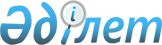 О внесении изменений в решение Маслихата города Атырау от 25 декабря 2018 года № 302 "О бюджете сельских округов относящихся к городу Атырау на 2019-2021 годы"Решение Атырауского городского маслихата Атырауской области от 29 марта 2019 года № 349. Зарегистрировано Департаментом юстиции Атырауской области 4 апреля 2019 года № 4372
      В соответствии со статьей 109-1 Бюджетного кодекса Республики Казахстан от 4 декабря 2008 года, статьей 6 Закона Республики Казахстан от 23 января 2001 года "О местном государственном управлении и самоуправлении в Республике Казахстан" и рассмотрев предложение акимата города об уточнении бюджета сельских округов относящихся к городу Атырау на 2019-2021 годы, Маслихат города Атырау РЕШИЛ:
      1. Внести в решение Атырауского городского Маслихата от 25 декабря 2018 года "О бюджете сельских округов относящихся к городу Атырау на 2019–2021 годы" (зарегистрировано в реестре государственной регистрации нормативных правовых актов за № 4326, опубликовано 21 января 2019 года в эталонном контрольном банке нормативных правовых актов Республики Казахстан) следующие изменения:
      в пункте 1:
      подпункте 2):
      цифры "21 057" заменить цифрами "30 496";
      подпункте 5):
      цифру "0" заменить цифрами "-9 439";
      подпункте 6):
      цифру "0" заменить цифрами "9 439";
      в строке "используемые остатки бюджетных средств" цифру "0" заменить цифрами "9 439";
      в пункте 2:
      подпункте 1):
      цифры "26 934" заменить цифрами "45 505";
      цифры "6 247" заменить цифрой "0";
      цифры "12 487" заменить цифрой "37 305";
      подпункте 2):
      цифры "26 934" заменить цифрами "52 565";
      подпункте 5):
      цифру "0" заменить цифрами "-7 060";
      подпункте 6):
      цифру "0" заменить цифрами "7 060";
      в строке "используемые остатки бюджетных средств" цифру "0" заменить цифрами "7 060";
      в пункте 3:
      подпункте 1):
      цифры "19 086" заменить цифрами "26 488";
      цифры "5 185" заменить цифрами "9 549";
      цифры "4 365" заменить цифрой "0";
      цифры "9 536" заменить цифрами "16 939";
      подпункте 2):
      цифры "19 086" заменить цифрами "29 001";
      подпункте 5):
      цифру "0" заменить цифрами "-2 513";
      подпункте 6):
      цифру "0" заменить цифрами "2 513";
      в строке "используемые остатки бюджетных средств" цифру "0" заменить цифрами "2 513";
      в пункте 5:
      подпункте 1):
      цифры "29 069" заменить цифрами "27 471";
      цифры "1 598" заменить цифрой "0";
      подпункте 2):
      цифры "29 069" заменить цифрами "48 874";
      подпункте 5):
      цифру "0" заменить цифрами "-21 403";
      подпункте 6):
      цифру "0" заменить цифрами "21 403";
      в строке "используемые остатки бюджетных средств" цифру "0" заменить цифрами "21 403";
      в пункте 6:
      подпункте 1):
      цифры "24 245" заменить цифрами "26 981";
      цифры "3 760" заменить цифрой "0";
      цифры "13 424" заменить цифрами "19 920";
      подпункте 2):
      цифры "24 245" заменить цифрами "33 324";
      подпункте 5):
      цифру "0" заменить цифрами "-6 343";
      подпункте 6):
      цифру "0" заменить цифрами "6 343";
      в строке "используемые остатки бюджетных средств" цифру "0" 
      заменить цифрами "6 343";
      в пункте 7:
      подпункте 1):
      цифры "64 671" заменить цифрами "32 301";
      цифры "32 370" заменить цифрой "0";
      подпункте 2):
      цифры "64 671" заменить цифрами "66 557";
      подпункте 5):
      цифру "0" заменить цифрами "-34 256";
      подпункте 6):
      цифру "0" заменить цифрами "34 256";
      в строке "используемые остатки бюджетных средств" цифру "0" заменить цифрами "34 256";
      2. Приложения 1, 4, 7, 13, 16, 19 указанного решения изложить в новой редакции согласно приложениям 1, 2, 3, 4, 5, 6 к настоящему решению. 
      3. Контроль за исполнением настоящего решения возложить на постоянную комиссию по вопросам экономики, бюджете и аграрного развития (А. Семгалиев).
      4. Настоящее решение вводится в действие с 1 января 2019 года. Бюджет Аксайского сельского округа на 2019 год Бюджет Атырауского сельского округа на 2019 год Бюджет Дамбинского сельского округа на 2019 год Бюджет Еркинкалинского сельского округа на 2019 год Бюджет Кенузекского сельского округа на 2019 год Бюджет Кайыршахтинского сельского округа на 2019 год
					© 2012. РГП на ПХВ «Институт законодательства и правовой информации Республики Казахстан» Министерства юстиции Республики Казахстан
				
      Председатель ХХХVIII сессии

А. Коныспаев

      Секретарь Маслихата
города Атырау

Р. Джанглишов
Приложение 1 к решению Маслихата города Атырау от 29 марта 2019 года № 349Приложение 1 к решению Маслихата города Атырау от 25 декабря 2018 года № 302
Категория
Категория
Категория
Категория
Сумма (тысяч тенге)
Класс
Класс
Класс
Сумма (тысяч тенге)
Подкласс
Подкласс
Сумма (тысяч тенге)
Наименование
Сумма (тысяч тенге)
1
2
3
4
5
I. ДОХОДЫ
21 057
1
Налоговые поступления
16 612
01
Подоходный налог
1 400
2
Индивидуальный подоходный налог
1 400
04
Hалоги на собственность
15 212
1
Hалоги на имущество
6 291
3
Земельный налог
1 321
4
Hалог на транспортные средства
7 600
4
Поступления трансфертов
4 445
02
Трансферты из вышестоящих органов государственного управления
4 445
3
Трансферты из районного (города областного значения) бюджета
4 445
Функциональная группа
Функциональная группа
Функциональная группа
Функциональная группа
Функциональная группа
Сумма (тысяч тенге)
Функциональная подгруппа
Функциональная подгруппа
Функциональная подгруппа
Функциональная подгруппа
Сумма (тысяч тенге)
Администратор бюджетных программ
Администратор бюджетных программ
Администратор бюджетных программ
Сумма (тысяч тенге)
Программа
Программа
Сумма (тысяч тенге)
Наименование
Сумма (тысяч тенге)
1
2
3
4
5
6
II. ЗАТРАТЫ
30 496
01
Государственные услуги общего характера
20 955
1
Представительные, исполнительные и другие органы, выполняющие общие функции государственного управления
20 955
124
Аппарат акима города районного значения, села, поселка, сельского округа
20 955
001
Услуги по обеспечению деятельности акима города районного значения, села, поселка, сельского округа
20 955
07
Жилищно-коммунальное хозяйство
9 541
3
Благоустройство населенных пунктов
9 541
124
Аппарат акима города районного значения, села, поселка, сельского округа
9 541
009
Обеспечение санитарии населенных пунктов
1 625
011
Благоустройство и озеленение населенных пунктов
7 916
Категория
Категория
Категория
Категория
Сумма (тысяч тенге)
Класс
Класс
Класс
Сумма (тысяч тенге)
Подкласс
Подкласс
Сумма (тысяч тенге)
Наименование
Сумма (тысяч тенге)
1
2
3
4
5
V. Дефицит (профицит) бюджета
-9 439
VI. Финансирование дефицита (использование профицита) бюджета
9 439
Поступления займов
0
7
Поступления займов
0
01
Внутренние государственные займы
0
2
Договоры займа
0
Займы, получаемые местным исполнительным органом района (города областного значения)
0
Категория
Категория
Категория
Категория
Сумма (тысяч тенге)
Класс
Класс
Класс
Сумма (тысяч тенге)
Подкласс
Подкласс
Сумма (тысяч тенге)
Наименование
Сумма (тысяч тенге)
1
2
3
4
5
Используемые остатки бюджетных средств
9 439
8
Используемые остатки бюджетных средств
9 439
01
Остатки бюджетных средств
9 439
1
Свободные остатки бюджетных средств
9 439Приложение 2 к решению Маслихата города Атырау от 29 марта 2019 года № 349Приложение 4 к решению Маслихата города Атырау от 25 декабря 2018 года № 302
Категория
Категория
Категория
Категория
Сумма (тысяч тенге)
Класс
Класс
Класс
Сумма (тысяч тенге)
Подкласс
Подкласс
Сумма (тысяч тенге)
Наименование
Сумма (тысяч тенге)
1
2
3
4
I. ДОХОДЫ
45 505
1
Налоговые поступления
8 200
01
Подоходный налог
900
2
Индивидуальный подоходный налог
900
04
Hалоги на собственность
7 300
1
Hалоги на имущество
2 500
3
Земельный налог
1 800
4
Hалог на транспортные средства
3 000
4
Поступления трансфертов
37 305
02
Трансферты из вышестоящих органов государственного управления
37 305
3
Трансферты из районного (города областного значения) бюджета
37 305
Функциональная группа
Функциональная группа
Функциональная группа
Функциональная группа
Функциональная группа
Сумма (тысяч тенге)
Функциональная подгруппа
Функциональная подгруппа
Функциональная подгруппа
Функциональная подгруппа
Сумма (тысяч тенге)
Администратор бюджетных программ
Администратор бюджетных программ
Администратор бюджетных программ
Сумма (тысяч тенге)
Программа
Программа
Сумма (тысяч тенге)
Наименование
Сумма (тысяч тенге)
1
2
3
4
5
II. ЗАТРАТЫ
52 565
01
Государственные услуги общего характера
30 106
1
Представительные, исполнительные и другие органы, выполняющие общие функции государственного управления
30 106
124
Аппарат акима города районного значения, села, поселка, сельского округа
30 106
001
Услуги по обеспечению деятельности акима города районного значения, села, поселка, сельского округа
29 666
022
Капитальные расходы государственного органа
440
07
Жилищно-коммунальное хозяйство
22 459
2
Коммунальное хозяйство
8 800
124
Аппарат акима города районного значения, села, поселка, сельского округа
8 800
014
Организация водоснабжения населенных пунктов
8 800
3
Благоустройство населенных пунктов
13 659
124
Аппарат акима города районного значения, села, поселка, сельского округа
13659
008
Освещение улиц в населенных пунктах
3 950
009
Обеспечение санитарии населенных пунктов
2 000
011
Благоустройство и озеленение населенных пунктов
7 709
Категория
Категория
Категория
Категория
Сумма (тысяч тенге)
Класс
Класс
Класс
Сумма (тысяч тенге)
Подкласс
Подкласс
Сумма (тысяч тенге)
Наименование
Сумма (тысяч тенге)
1
2
3
4
5
V. Дефицит (профицит) бюджета
-7 060
VI. Финансирование дефицита (использование профицита) бюджета
7 060
Поступления займов
0
7
Поступления займов
0
01
Внутренние государственные займы
0
2
Договоры займа
0
Займы, получаемые местным исполнительным органом района (города областного значения)
0
Категория
Категория
Категория
Категория
Сумма (тысяч тенге)
Класс
Класс
Класс
Сумма (тысяч тенге)
Подкласс
Подкласс
Сумма (тысяч тенге)
Наименование
Сумма (тысяч тенге)
1
2
3
4
5
Используемые остатки бюджетных средств
7 060
8
Используемые остатки бюджетных средств
7 060
01
Остатки бюджетных средств
7 060
1
Свободные остатки бюджетных средств
7 060Приложение 3 к решению Маслихата города Атырау от 29 марта 2019 года № 349Приложение 7 к решению Маслихата города Атырау от 25 декабря 2018 года № 302
Категория
Категория
Категория
Категория
Сумма (тысяч тенге)
Класс
Класс
Класс
Сумма (тысяч тенге)
Подкласс
Подкласс
Сумма (тысяч тенге)
Наименование
Сумма (тысяч тенге)
1
2
3
4
5
I. ДОХОДЫ
26 488
1
Налоговые поступления
9 549
01
Подоходный налог
1 903
2
Индивидуальный подоходный налог
1 903
04
Hалоги на собственность
7 646
1
Hалоги на имущество
1 650
3
Земельный налог
665
4
Hалог на транспортные средства
5 331
4
Поступления трансфертов
16 939
02
Трансферты из вышестоящих органов государственного управления
16 939
3
Трансферты из районного (города областного значения) бюджета
16 939
Функциональная группа
Функциональная группа
Функциональная группа
Функциональная группа
Функциональная группа
Сумма (тысяч тенге)
Функциональная подгруппа
Функциональная подгруппа
Функциональная подгруппа
Функциональная подгруппа
Сумма (тысяч тенге)
Администратор бюджетных программ
Администратор бюджетных программ
Администратор бюджетных программ
Сумма (тысяч тенге)
Программа
Программа
Сумма (тысяч тенге)
Наименование
Сумма (тысяч тенге)
1
2
3
4
5
6
II. ЗАТРАТЫ
29 001
01
Государственные услуги общего характера
21 550
1
Представительные, исполнительные и другие органы, выполняющие общие функции государственного управления
21 550
124
Аппарат акима города районного значения, села, поселка, сельского округа
21 550
001
Услуги по обеспечению деятельности акима города районного значения, села, поселка, сельского округа
21 205
022
Капитальные расходы государственного органа
345
07
Жилищно-коммунальное хозяйство
7 451
2
Коммунальное хозяйство
1 700
124
Аппарат акима города районного значения, села, поселка, сельского округа
1 700
014
Организация водоснабжения населенных пунктов
1 700
3
Благоустройство населенных пунктов
5 751
124
Аппарат акима города районного значения, села, поселка, сельского округа
5 751
009
Обеспечение санитарии населенных пунктов
1 242
011
Благоустройство и озеленение населенных пунктов
4 509
Категория
Категория
Категория
Категория
Сумма (тысяч тенге)
Класс
Класс
Класс
Сумма (тысяч тенге)
Подкласс
Подкласс
Сумма (тысяч тенге)
Наименование
Сумма (тысяч тенге)
1
2
3
4
5
V. Дефицит (профицит) бюджета
-2 513
VI. Финансирование дефицита (использование профицита) бюджета
2 513
Поступления займов
0
7
Поступления займов
0
01
Внутренние государственные займы
0
2
Договоры займа
0
Займы, получаемые местным исполнительным органом района (города областного значения)
0
Категория
Категория
Категория
Категория
Сумма (тысяч тенге)
Класс
Класс
Класс
Сумма (тысяч тенге)
Подкласс
Подкласс
Сумма (тысяч тенге)
Наименование
Сумма (тысяч тенге)
1
2
3
4
5
Используемые остатки бюджетных средств
2 513
8
Используемые остатки бюджетных средств
2 513
01
Остатки бюджетных средств
2 513
1
Свободные остатки бюджетных средств
2 513Приложение 4 к решению Маслихата города Атырау от 29 марта 2019 года № 349Приложение 13 к решению Маслихата города Атырау от 25 декабря 2018 года № 302
Категория
Категория
Категория
Категория
Сумма (тысяч тенге)
Класс
Класс
Класс
Сумма (тысяч тенге)
Подкласс
Подкласс
Сумма (тысяч тенге)
Наименование
Сумма (тысяч тенге)
1
2
3
4
5
I. ДОХОДЫ
27 471
1
Налоговые поступления
22 000
01
Подоходный налог
300
2
Индивидуальный подоходный налог
300
04
Hалоги на собственность
21 700
1
Hалоги на имущество
8 000
3
Земельный налог
5 000
4
Hалог на транспортные средства
8 700
4
Поступления трансфертов
5 471
02
Трансферты из вышестоящих органов государственного управления
5 471
3
Трансферты из районного (города областного значения) бюджета
5 471
Функциональная группа
Функциональная группа
Функциональная группа
Функциональная группа
Функциональная группа
Сумма (тысяч тенге)
Функциональная подгруппа
Функциональная подгруппа
Функциональная подгруппа
Функциональная подгруппа
Сумма (тысяч тенге)
Администратор бюджетных программ
Администратор бюджетных программ
Администратор бюджетных программ
Сумма (тысяч тенге)
Программа
Программа
Сумма (тысяч тенге)
Наименование
Сумма (тысяч тенге)
1
2
3
4
5
6
II. ЗАТРАТЫ
48 874
01
Государственные услуги общего характера
31 606
1
Представительные, исполнительные и другие органы, выполняющие общие функции государственного управления
31 606
124
Аппарат акима города районного значения, села, поселка, сельского округа
31 606
001
Услуги по обеспечению деятельности акима города районного значения, села, поселка, сельского округа
31 606
07
Жилищно-коммунальное хозяйство
17 268
3
Благоустройство населенных пунктов
17 268
124
Аппарат акима города районного значения, села, поселка, сельского округа
17 268
009
Обеспечение санитарии населенных пунктов
867
011
Благоустройство и озеленение населенных пунктов
16 401
Категория
Категория
Категория
Категория
Сумма (тысяч тенге)
Класс
Класс
Класс
Сумма (тысяч тенге)
Подкласс
Подкласс
Сумма (тысяч тенге)
Наименование
Сумма (тысяч тенге)
1
2
3
4
5
V. Дефицит (профицит) бюджета
-21 403
VI. Финансирование дефицита (использование профицита) бюджета
21 403
Поступления займов
0
7
Поступления займов
0
01
Внутренние государственные займы
0
2
Договоры займа
0
Займы, получаемые местным исполнительным органом района (города областного значения)
0
Категория
Категория
Категория
Категория
Сумма (тысяч тенге)
Класс
Класс
Класс
Сумма (тысяч тенге)
Подкласс
Подкласс
Сумма (тысяч тенге)
Наименование
Сумма (тысяч тенге)
1
2
3
4
5
Используемые остатки бюджетных средств
21 403
8
Используемые остатки бюджетных средств
21 403
01
Остатки бюджетных средств
21 403
1
Свободные остатки бюджетных средств
21 403Приложение 5 к решению Маслихата города Атырау от 29 марта 2019 года № 349Приложение 16 к решению Маслихата города Атырау от 25 декабря 2018 года № 302
Категория
Категория
Категория
Категория
Сумма (тысяч тенге)
Класс
Класс
Класс
Сумма (тысяч тенге)
Подкласс
Подкласс
Сумма (тысяч тенге)
Наименование
Сумма (тысяч тенге)
1
2
3
4
5
I. ДОХОДЫ
26 981
1
Налоговые поступления
7 061
01
Подоходный налог
30
2
Индивидуальный подоходный налог
30
04
Hалоги на собственность
7 031
1
Hалоги на имущество
2 596
3
Земельный налог
850
4
Hалог на транспортные средства
3 585
4
Поступления трансфертов
19 920
02
Трансферты из вышестоящих органов государственного управления
19 920
3
Трансферты из районного (города областного значения) бюджета
19 920
Функциональная группа
Функциональная группа
Функциональная группа
Функциональная группа
Функциональная группа
Сумма (тысяч тенге)
Функциональная подгруппа
Функциональная подгруппа
Функциональная подгруппа
Функциональная подгруппа
Сумма (тысяч тенге)
Администратор бюджетных программ
Администратор бюджетных программ
Администратор бюджетных программ
Сумма (тысяч тенге)
Программа
Программа
Сумма (тысяч тенге)
Наименование
Сумма (тысяч тенге)
1
2
3
4
5
II. ЗАТРАТЫ
33 324
01
Государственные услуги общего характера
24 724
1
Представительные, исполнительные и другие органы, выполняющие общие функции государственного управления
24 724
124
Аппарат акима города районного значения, села, поселка, сельского округа
24 724
001
Услуги по обеспечению деятельности акима города районного значения, села, поселка, сельского округа
24 260
022
Капитальные расходы государственного органа
464
07
Жилищно-коммунальное хозяйство
8 600
3
Благоустройство населенных пунктов
8 600
124
Аппарат акима города районного значения, села, поселка, сельского округа
8 600
009
Обеспечение санитарии населенных пунктов
1 100
011
Благоустройство и озеленение населенных пунктов
7 500
Категория
Категория
Категория
Категория
Сумма (тысяч тенге)
Класс
Класс
Класс
Сумма (тысяч тенге)
Подкласс
Подкласс
Сумма (тысяч тенге)
Наименование
Сумма (тысяч тенге)
1
2
3
4
5
V. Дефицит (профицит) бюджета
-6 343
VI. Финансирование дефицита (использование профицита) бюджета
6 343
Поступления займов
0
7
Поступления займов
0
01
Внутренние государственные займы
0
2
Договоры займа
0
Займы, получаемые местным исполнительным органом района (города областного значения)
0
Категория
Категория
Категория
Категория
Сумма (тысяч тенге)
Класс
Класс
Класс
Сумма (тысяч тенге)
Подкласс
Подкласс
Сумма (тысяч тенге)
Наименование
Сумма (тысяч тенге)
1
2
3
4
5
Используемые остатки бюджетных средств
6 343
8
Используемые остатки бюджетных средств
6 343
01
Остатки бюджетных средств
6 343
1
Свободные остатки бюджетных средств
6 343Приложение 6 к решению Маслихата города Атырау от 29 марта 2019 года № 349Приложение 19 к решению Маслихата города Атырау от 25 декабря 2018 года № 302
Категория
Категория
Категория
Категория
Сумма (тысяч тенге)
Класс
Класс
Класс
Сумма (тысяч тенге)
Подкласс
Подкласс
Сумма (тысяч тенге)
Наименование
Сумма (тысяч тенге)
1
2
3
4
5
I. ДОХОДЫ
32 301
1
Налоговые поступления
31 000
01
Подоходный налог
4 640
2
Индивидуальный подоходный налог
4 640
04
Hалоги на собственность
26 360
1
Hалоги на имущество
12 120
3
Земельный налог
3 200
4
Hалог на транспортные средства
11 040
4
Поступления трансфертов
1 301
02
Трансферты из вышестоящих органов государственного управления
1 301
3
Трансферты из районного (города областного значения) бюджета
1 301
Функциональная группа
Функциональная группа
Функциональная группа
Функциональная группа
Функциональная группа
Сумма (тысяч тенге)
Функциональная подгруппа
Функциональная подгруппа
Функциональная подгруппа
Функциональная подгруппа
Сумма (тысяч тенге)
Администратор бюджетных программ
Администратор бюджетных программ
Администратор бюджетных программ
Сумма (тысяч тенге)
Программа
Программа
Сумма (тысяч тенге)
Наименование
Сумма (тысяч тенге)
1
2
3
4
5
6
II. ЗАТРАТЫ
66 557
01
Государственные услуги общего характера
27 190
1
Представительные, исполнительные и другие органы, выполняющие общие функции государственного управления
27 190
124
Аппарат акима города районного значения, села, поселка, сельского округа
27 190
001
Услуги по обеспечению деятельности акима города районного значения, села, поселка, сельского округа
26 871
022
Капитальные расходы государственного органа
319
07
Жилищно-коммунальное хозяйство
39 367
3
Благоустройство населенных пунктов
39 367
124
Аппарат акима города районного значения, села, поселка, сельского округа
39 367
009
Обеспечение санитарии населенных пунктов
3 300
011
Благоустройство и озеленение населенных пунктов
36 067
Категория
Категория
Категория
Категория
Сумма (тысяч тенге)
Класс
Класс
Класс
Сумма (тысяч тенге)
Подкласс
Подкласс
Сумма (тысяч тенге)
Наименование
Сумма (тысяч тенге)
1
2
3
4
5
V. Дефицит (профицит) бюджета
-34 256
VI. Финансирование дефицита (использование профицита) бюджета
34 256
Поступления займов
0
7
Поступления займов
0
01
Внутренние государственные займы
0
2
Договоры займа
0
Займы, получаемые местным исполнительным органом района (города областного значения)
0
Категория
Категория
Категория
Категория
Сумма (тысяч тенге)
Класс
Класс
Класс
Сумма (тысяч тенге)
Подкласс
Подкласс
Сумма (тысяч тенге)
Наименование
Сумма (тысяч тенге)
1
2
3
4
5
Используемые остатки бюджетных средств
34 256
8
Используемые остатки бюджетных средств
34 256
01
Остатки бюджетных средств
34 256
1
Свободные остатки бюджетных средств
34 256